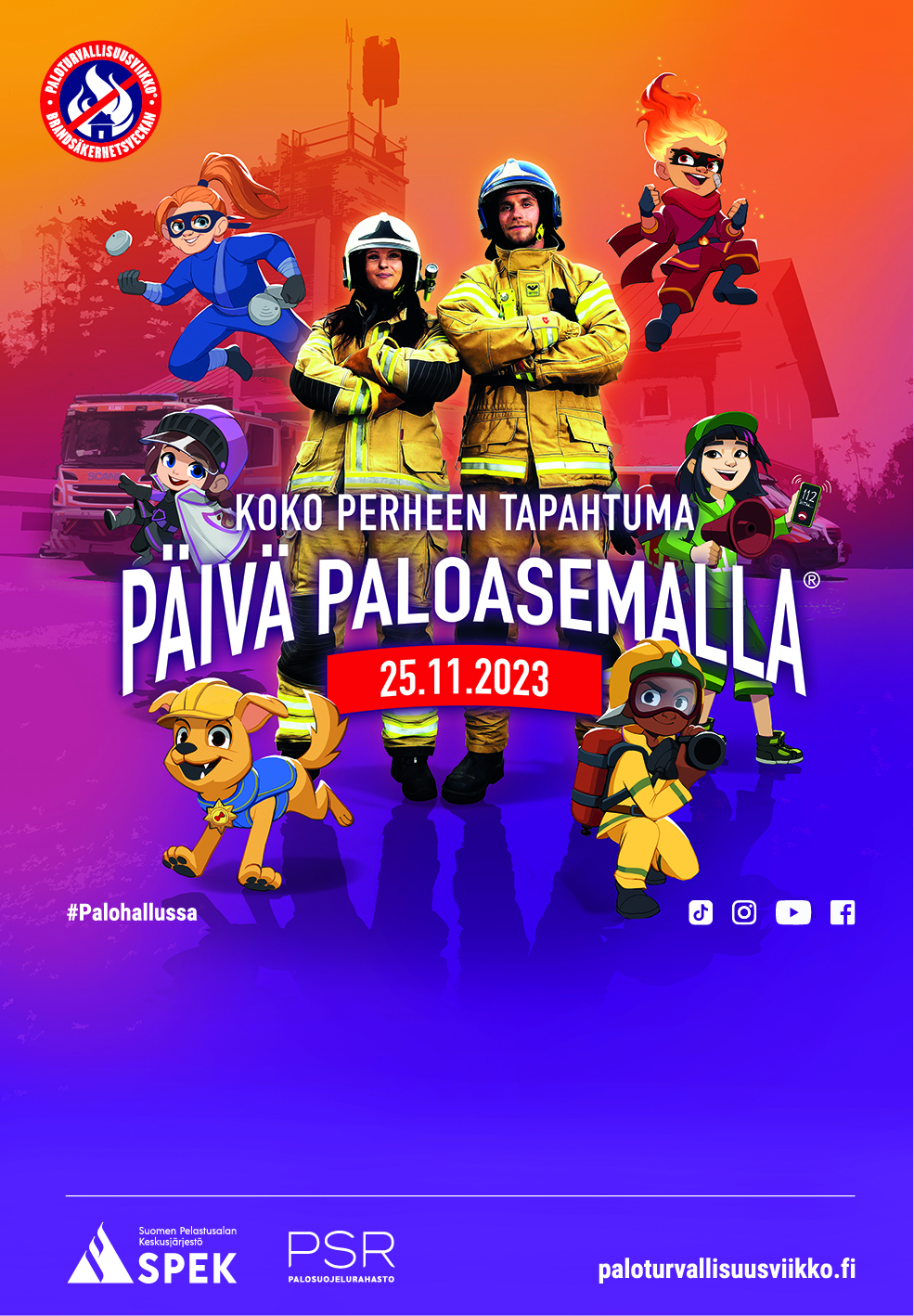 PALOASEMAN NIMIOsoiteKellonaikaTervetuloa!